ANEXO IIIMPRESO DATOS BANCARIOS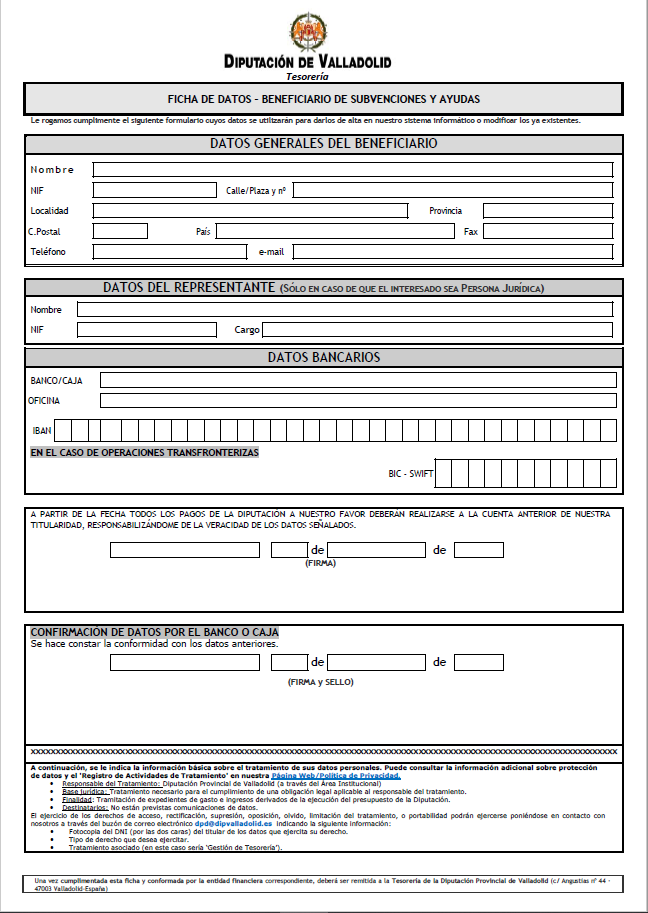 